OBVEZNOSTI STARŠEV  Vsi otroci morajo biti zdravstveno pregledani pri zdravniku. Starši so dolžni opozoriti 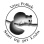         vzgojiteljico na posebnosti otroka, še posebno na otrokov zdravstveni status.  Starši so dolžni posredovati številko telefona in podatke o tem, kje jih je mogoče poiskati        in obvestiti o nenadni obolelosti otroka ali ob drugih nepredvidenih dogodkih.  V vrtec je dovoljeno pripeljati samo zdravega otroka. Če strokovna delavka ugotovi        znake bolezni, je dolžna otroka odkloniti.  Otrok ne sme imeti s seboj predmetov, ki bi lahko ogrozili njegovo varnost in zdravje oz.        zdravje drugih otrok.  Starši morajo zagotoviti spremstvo otroka v vrtec in iz vrtca v skladu z zakonom.  Dolžni so upoštevati Pravilnik o varnosti otrok.